Publicado en España el 09/10/2020 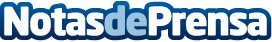 Ácido-Hipocloroso.es: ¿Qué es el ácido hipocloroso?El ácido hipocloroso también conocido como HClO, es una sustancia que se produce de forma natural en los cuerpos y la misma sustancia química que producen los propios glóbulos blancos para combatir las infecciones y matar los patógenos mediante la oxidación y la cloración, esto hace que el ácido hipocloroso sea uno de los únicos agentes de desinfección no tóxicosDatos de contacto:Ácido HipoclorosoComunicado de prensa de Ácido Hipocloroso689899542Nota de prensa publicada en: https://www.notasdeprensa.es/acido-hipocloroso-es-que-es-el-acido Categorias: Internacional Nacional Medicina Sociedad Madrid Veterinaria Otras ciencias http://www.notasdeprensa.es